МИНИСТЕРСТВО ОБРАЗОВАНИЯ И НАУКИ РОССИЙСКОЙ ФЕДЕРАЦИИфедеральное государственное бюджетное образовательное учреждение 
высшего образования «Алтайский государственный университет»Колледж Алтайского государственного университета МЕТОДИЧЕСКИЕ РЕКОМЕНДАЦИИПо изучению дисциплины «ОП.06 Электротехника и электроника».Уровень основной образовательной программы	базовыйСпециальность	18.02.12 Технология аналитического контроля химических соединенийФорма обучения		очнаяСрок освоения ППССЗ			. 10 мес.Отделение					Природопользования, сервиса и туризмаБарнаул 2017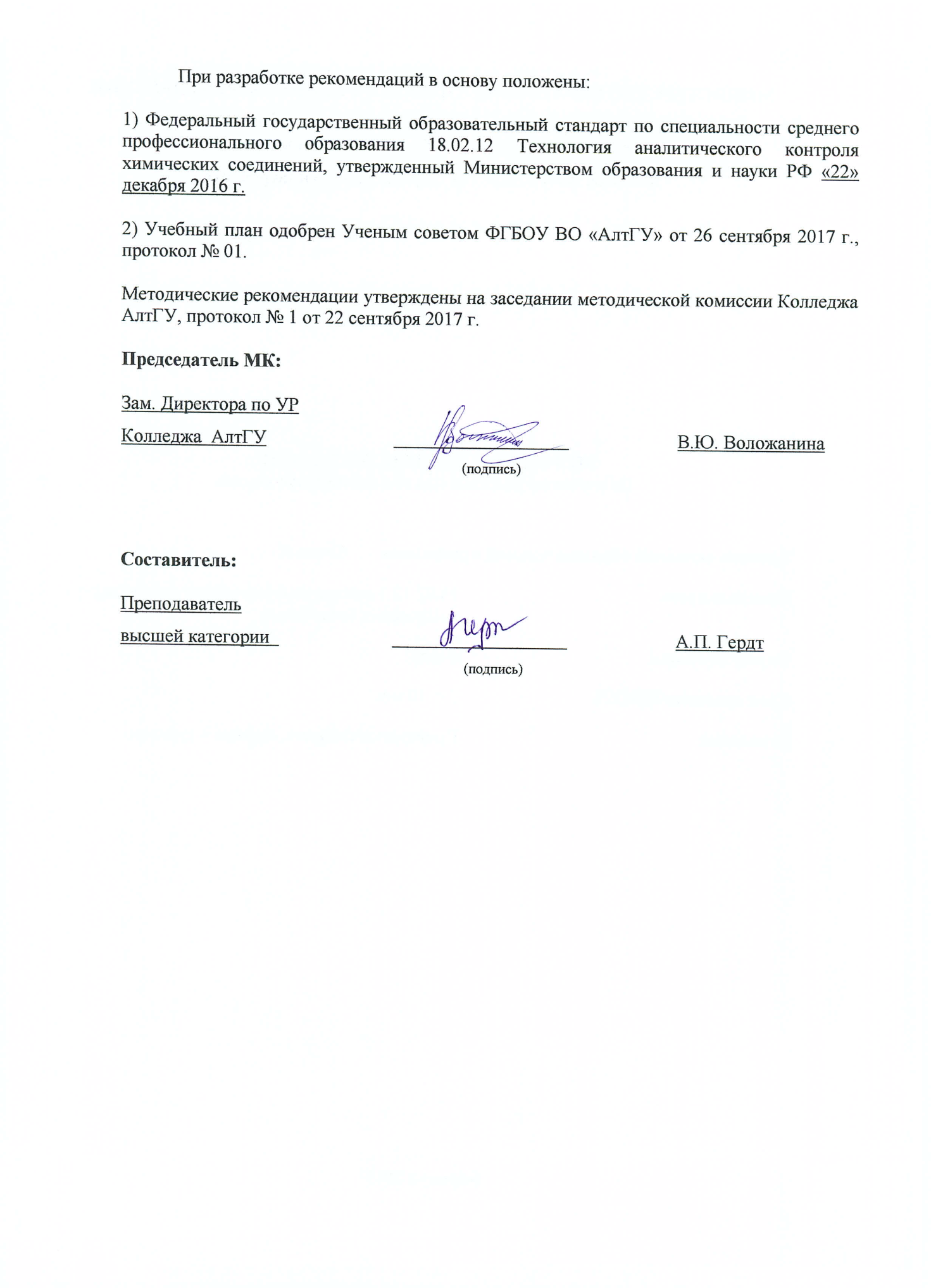 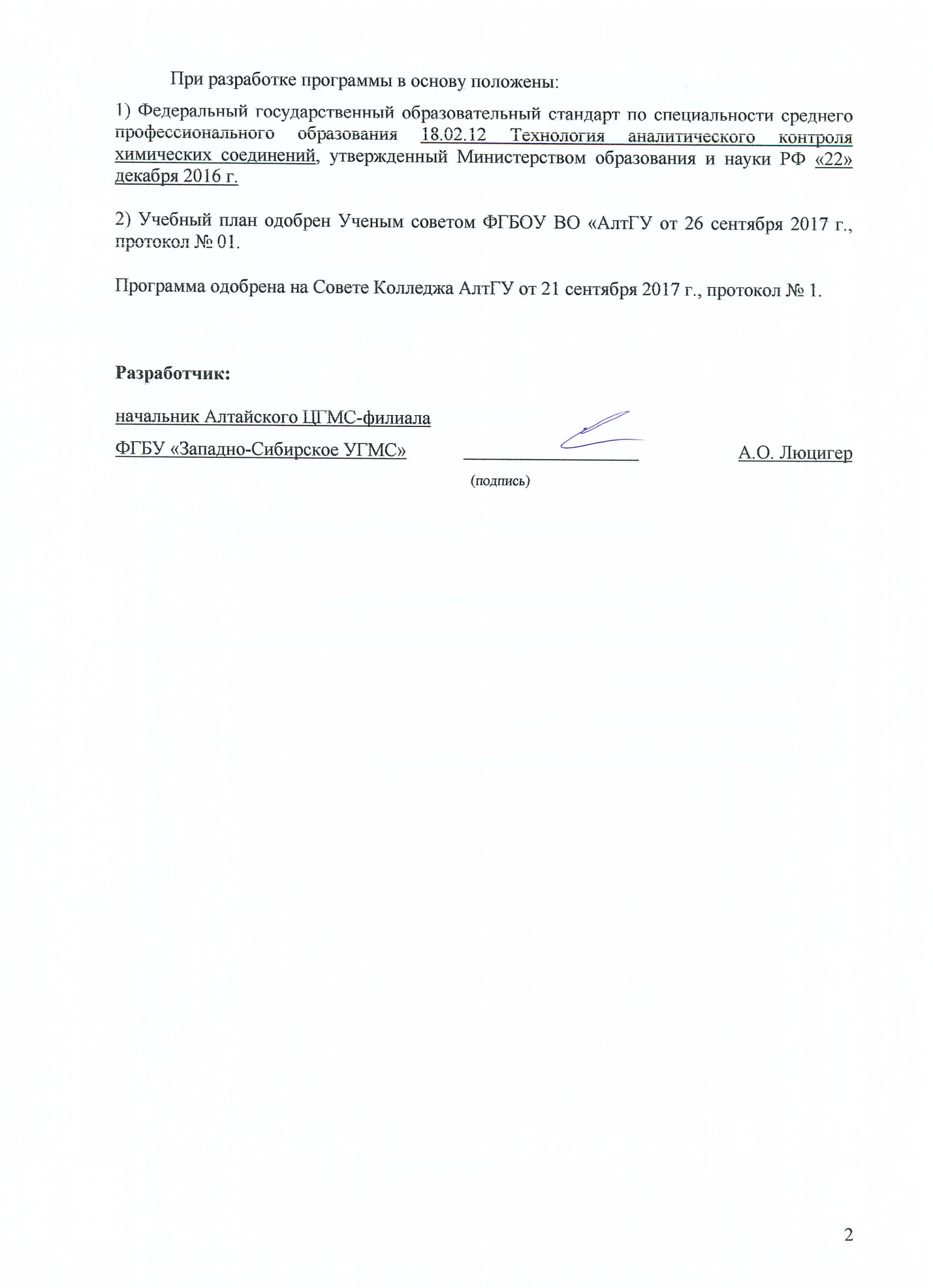 1 ЦЕЛИ И ЗАДАЧИ ДИСЦИПЛИНЫ «Электротехника и электроника»Цели и задачи учебной дисциплины «Электротехника и электроника»Цель дисциплины – освоение методов анализа и расчета электрических и магнитных цепей, получение общего представления о теории электромагнитного поля.Задача дисциплины – изучение магнитного поля и его проявлений в различных технических устройствах, усвоение современных методов анализа и расчета электрических цепей, электрических и магнитных полей, знание которых необходимо для успешной профессиональной деятельности.В результате освоения учебной дисциплины обучающийся должен уметь:- определять характеристики электронных приборов и электрических схем различных устройств;-рассчитывать параметры и элементы электрических и электронных устройств;-измерять параметры электрической цепи;-эксплуатировать электрооборудование и механизмы передачи движения технологических машин и аппаратов.В результате освоения учебной дисциплины обучающийся должен знать:-параметры электрических схем, единицы измерения;-классификацию электронных приборов, их устройство и область применения;-физические процессы, происходящие в различных электронных приборах и принципиальных схемах, построенных на их основе;-физические процессы в электрических цепях;-основные законы электротехники и электроники;-методы расчета электрических цепей;-методы преобразования электрической энергии.В результате освоения дисциплины обучающийся должен обладать компетенциями:OK 1. Выбирать способы решения задач профессиональной деятельности, применительно к различным контекстам.ОК 2. Осуществлять поиск, анализ и интерпретацию информации, необходимой для выполнения задач профессиональной деятельности.ОК 3. Планировать и реализовывать собственное профессиональное и личностное развитие.ОК 4. Работать в коллективе и команде, эффективно взаимодействовать с коллегами, руководством, клиентами.ОК 5. Осуществлять устную и письменную коммуникацию на государственном языке с учетом особенностей социального и культурного контекста.ОК 6. Проявлять гражданско-патриотическую позицию, демонстрировать осознанное поведение на основе традиционных общечеловеческих ценностей.ОК 9. Использовать информационные технологии в профессиональной деятельности. ПК 2.1. Обслуживать и эксплуатировать лабораторное оборудование, испытательное оборудование и средства измерения химико-аналитических лабораторий.ПК 2.2. Проводить качественный и количественный анализ неорганических и органических веществ химическими и физико-химическими методами.ПК 3.2. организовывать безопасные условия процессов и производства.3 ОБЩИЕ РЕКОМЕНДАЦИИ ПО ИЗУЧЕНИЮ ДИСЦИПЛИНЫ  «Электротехника и электроника»Для успешного овладения дисциплиной необходимо выполнять следующие требования: посещать все лекционные и лабораторные занятиявсе рассматриваемые на лекциях темы и вопросы обязательно фиксировать в тетради; обязательно выполнять все домашние задания, получаемые на лекциях или лабораторных занятиях;в случаях пропуска занятий по каким-либо причинам, необходимо обязательно самостоятельно изучать соответствующий материалПри изучении дисциплины «Электротехника и электроника» обучающимся рекомендуется пользоваться лекциями по дисциплине; учебниками и учебными пособиями; периодическими изданиями по тематике изучаемой дисциплины. Рекомендуемый перечень литературы приведен в рабочей программе дисциплины «Электротехника и электроника».Запись лекции одна из основных форм активной работы студентов, требующая навыков и умения кратко, схематично, последовательно и логично фиксировать основные положения, выводы, обобщения, формулировки.РАБОТА С НАУЧНОЙ ЛИТЕРАТУРОЙГрамотная работа с научной литературой, предполагает соблюдение ряда правил:Ознакомление с оглавлением, содержанием предисловия или введения.Чтение текстаВыяснение незнакомых слов, терминов, выражений, неизвестных имен, названий. Научная методика работы с литературой предусматривает также ведение записи прочитанного. Это позволяет привести в систему знания, полученные при чтении, сосредоточить внимание на главных положениях, зафиксировать, закрепить их в памяти, а при необходимости вновь обратиться к ним.Методические рекомендации по составлению конспектаКонспект - сложный способ изложения содержания книги или статьи в логической последовательности. Внимательно прочитайте текст. Уточните в справочной литературе непонятные слова. При записи не забудьте вынести справочные данные на поля конспекта. Выделите главное, составьте план, представляющий собой перечень заголовков, подзаголовков, вопросов, последовательно раскрываемых затем в конспекте. Законспектируйте материал, четко следуя пунктам плана. При конспектировании старайтесь выразить мысль своими словами. Записи следует вести четко, ясно.При оформлении конспекта необходимо стремиться к емкости каждого предложения. Мысли автора книги следует излагать кратко, заботясь о стиле и выразительности написанного.Методические рекомендации по составлению опорного конспектаОпорный конспект- вид внеаудиторной самостоятельной работы студента по созданию краткой информационной структуры, обобщающей и отражающей суть материала лекции, темы учебника.Опорный конспект – это наилучшая форма подготовки к ответу на вопросы.Основная цель опорного конспекта – облегчить запоминание. Этапы составления опорного конспекта:изучить материалы темы, выбрать главное и второстепенное; установить логическую связь между элементами темы; представить характеристику элементов в краткой форме; выбрать опорные сигналы для акцентирования главной информации и отобразить в структуре работы.ПОДГОТОВКА К КОНТРОЛЬНЫМ РАБОТАМКонтрольная работа - вид учебной и научно-исследовательской работы, отражающая знания, навыки и умения студента, полученные в ходе освоения дисциплины.Цель контрольной работы- закрепление и углубление теоретических знаний по  дисциплине «Органическая химия», овладение студентами методикой решения задач, составляющих содержание практического менеджмента в организации.Этапы подготовки:Внимательно прочитайте материал по конспекту, составленному на учебном занятии. Прочитайте тот же материал по учебнику, учебному пособию.Постарайтесь разобраться с непонятным, в частности новыми терминами. Ответьте на контрольные вопросы для самопроверки, имеющиеся в учебнике или предложенные в данных методических указаниях. Кратко перескажите содержание изученного материала «своими словами». Выучите определения основных понятий, законов. Критерии оценки: правильность ответов на вопросы; полнота и лаконичность ответа; способность правильно квалифицировать факты и обстоятельства,логика и аргументированность изложения.ПОРЯДОК ОРГАНИЗАЦИИ САМОСТОЯТЕЛЬНОЙ РАБОТЫ СТУДЕНТОВЦелью самостоятельной работы студентов является: овладение практическими знаниями, профессиональными умениями и навыками деятельности по специальности, опытом творческой, исследовательской деятельности.Самостоятельная работа студентов способствует развитию самостоятельности, ответственности и организованности, творческого подхода к решению проблем учебного и профессионального уровня. Самостоятельная работа студентов по  дисциплине «Электротехника и электроника» предполагает:самостоятельный поиск ответов и необходимой информации по предложенным вопросам; выполнение заданий для самостоятельной работы;изучение теоретического и лекционного материала, а также основной и дополнительной литературы при подготовке к практическим занятиям;подготовка к контрольным работам по темам, предусмотренным программой дисциплины; выполнение индивидуальных заданий  по отдельным темам дисциплины;подготовка к лабораторным работам;решение тестовых  заданий и расчетных задач.Этапы самостоятельной работы студентов: поиск в литературе и изучение теоретического материала на предложенные преподавателем темы и вопросы; анализ полученной информации из основной и дополнительной литературы;запонимание терминов и понятий;составление плана ответа на каждый вопрос;оформление отчетов по лабораторным занятиям, учебным и  производственным практикам.2 ТЕМАТИЧЕСКИЙ ПЛАН ВНЕАУДИТОРНОЙ САМОСТОЯТЕЛЬНОЙ РАБОТЫ ОБУЧАЮЩИХСЯ ПО ДИСЦИПЛИНЕ «Электротехника и электроника»2 ТЕМАТИЧЕСКИЙ ПЛАН ВНЕАУДИТОРНОЙ САМОСТОЯТЕЛЬНОЙ РАБОТЫ ОБУЧАЮЩИХСЯ ПО ДИСЦИПЛИНЕ «Электротехника и электроника»2 ТЕМАТИЧЕСКИЙ ПЛАН ВНЕАУДИТОРНОЙ САМОСТОЯТЕЛЬНОЙ РАБОТЫ ОБУЧАЮЩИХСЯ ПО ДИСЦИПЛИНЕ «Электротехника и электроника»2 ТЕМАТИЧЕСКИЙ ПЛАН ВНЕАУДИТОРНОЙ САМОСТОЯТЕЛЬНОЙ РАБОТЫ ОБУЧАЮЩИХСЯ ПО ДИСЦИПЛИНЕ «Электротехника и электроника»№ п/пНаименование разделов и темОбъем часовСодержание самостоятельной работы обучающихся1Введение2Содержание учебного материала: Характеристика учебной дисциплины, её цели и задачи, порядок её изучения. Электрическая энергия, её передача и распределение. Основные этапы развития отечественной энергетики.2Тема 1.1.Электрические цепи постоянного тока6Содержание учебного материала: Электрические цепи: понятие, классификация, условное изображение, элементы, условные обозначения. Постоянный ток: понятие, характеристики, единицы измерения, закон Ома для участка цепи, работа, мощность, методы расчёта. Резисторы: понятие, способы соединения, условные обозначения, маркировка, применение. Спайка, сращивание и изоляция проводов. Чтение принципиальных, электрических и монтажных схем.2Тема 1.1.Электрические цепи постоянного тока4Лабораторная работа № 1. «Проверка закона Ома» 2Тема 1.1.Электрические цепи постоянного тока4Практическое занятие № 1. «Расчёт электрических цепей при последовательном, параллельном и смешанном соединении резисторов»2Тема 1.1.Электрические цепи постоянного тока4Самостоятельная работа:1. Решить задачи на определение параметров электрических цепей  с применением законов Ома и Кирхгофа.2. Расшифровать и подписать элементы электрических схем.3Тема 1.2.Магнитные цепи.Электромагнитная индукция.Цепи переменного тока8Содержание учебного материала: Магнитное поле: понятие, характеристики, единицы измерения. Магнитные свойства веществ: классификация, строение, характеристики, единицы измерения. Магнитная цепь: понятие, классификация, элементы, характеристики, единицы измерения, законы магнитной цепи, расчёт. Электромагнитная индукция, самоиндукция, взаимоиндукция: понятие, расчёт, единица измерения, учёт, использование. Переменный ток: понятие, получение, характеристики, единицы измерения. Активное сопротивление индуктивность. Ёмкость в цепи переменного тока. Метод векторных диаграмм. Цепь переменного тока с последовательным и параллельным соединением активных и реактивных элементов. Резонанс токов и напряжений. Мощность переменного тока: виды, единицы измерения, коэффициент мощности.Трёхфазные электрические цепи: понятие, характеристики, соединение генератора и потребителей, мощность переменного тока, построение векторных диаграмм. 4Лабораторная работа № 2. «Проверка закона Ома при последовательном соединении активного, индуктивного сопротивлений, получение резонанса напряжений.4Практическое занятие № 2. «Однофазная цепь переменного тока»6Самостоятельная работа: Расчётно-графическая работа по теме «Определение параметров однофазной цепи»2Контрольная работа: Содержание учебного материала: «Электрические цепи постоянного тока»4Тема 1.3.Электрические измерения6Содержание учебного материала: Виды и методы электрических измерений. Средства измерений. Условные обозначения электроизмерительных приборов в электрических схемах. Условные обозначения на шкале электроизмерительных приборов. Подбор измерительных приборов для измерения. Устройства приборов и измерительных механизмов. Цифровые измерительные приборы. Электронный осциллограф. Электрические измерения в цепях постоянного переменного тока. Расширение пределов измерения. Измерение неэлектрических величин.4Тема 1.3.Электрические измерения4Лабораторная работа № 3 «Измерение тока, напряжения, сопротивления с помощью мультиметра»4Тема 1.3.Электрические измерения6Самостоятельная работа: Подготовка сообщения по теме «Применение датчиков в профессии»5Тема 1.4.Электрические машины постоянного и переменного токов.Основы электропривода6Содержание учебного материала: Электрические машины и их классификация. Машины постоянного тока: устройство, принцип действия, особенности работы, схемы возбуждения. Пуск, регулирование скорости вращения, КПД, основные расчётные уравнения машин постоянного тока. Асинхронные машины: устройство, принцип действия, особенности работы. Пуск, регулирование скорости вращения, КПД, основные расчётные уравнения асинхронных машин. Синхронные машины: устройство, принцип действия, особенности работы. Пуск, регулирование скорости вращения, КПД, основные расчётные уравнения синхронных машин.5Тема 1.4.Электрические машины постоянного и переменного токов.Основы электропривода4Лабораторная работа № 4 «Исследование рабочих характеристик трёхфазного асинхронного двигателя с короткозамкнутым ротором»5Тема 1.4.Электрические машины постоянного и переменного токов.Основы электропривода6Самостоятельная работа: Составление конспекта по теме «Основы электропривода, классификация, функциональные схемы, режимы работы». Расчётно-графическая работа «Составление схем электропривода технологического процесса» 6Тема 1.5.Трансформаторы.Способы получения, передача, распределение и использование электрической энергии6Содержание учебного материала: Назначение, принцип действия и устройство однофазного трансформатора. Режимы работы трансформатора. Потери энергии и КПД трансформатора. Типы трансформаторов и их применение. Способы получения, передача, распределения и использования электрической энергии. Электроснабжение промышленных предприятий от электрической системы.6Тема 1.5.Трансформаторы.Способы получения, передача, распределение и использование электрической энергии2Лабораторная работа № 5 «Исследование режимов работы однофазного трансформатора»6Тема 1.5.Трансформаторы.Способы получения, передача, распределение и использование электрической энергии6Самостоятельная работа: Решение задачи по теме «Выбор сечений проводов и кабелей»Подготовка сообщения по теме «Эксплуатация электрических установок. Защитное заземление. Защитное зануление» (реферат).6Тема 1.5.Трансформаторы.Способы получения, передача, распределение и использование электрической энергии2Контрольная работа по разделу «Электротехника»Раздел 2. ЭлектроникаРаздел 2. ЭлектроникаРаздел 2. ЭлектроникаРаздел 2. Электроника7Тема 2.1.Физические основы электроники.Электронные приборы.Полупроводниковые приборы6Содержание учебного материала: Классификация электронных приборов. Собственная и примесная проводимость. Электронно-дырочный переход и его свойства.  Полупроводниковые диоды и транзисторы. 7Тема 2.1.Физические основы электроники.Электронные приборы.Полупроводниковые приборы4Лабораторная работа № 6 «Исследование входных и выходных вольтамперных характеристик биполярного транзистора»7Тема 2.1.Физические основы электроники.Электронные приборы.Полупроводниковые приборы4Практическое занятие № 3 «Физические основы электроники»7Тема 2.1.Физические основы электроники.Электронные приборы.Полупроводниковые приборы3Самостоятельная работа: Подготовка презентации по теме «Усилитель на транзисторе»8Тема 2.2.Электронные выпрямители и стабилизаторы6Содержание учебного материала: Основные сведения, структурная схема электронного выпрямителя.  Однофазные и трёхфазные выпрямители. Сглаживающие фильтры. Основные сведения, структурная схема электронного стабилизатора. Стабилизаторы напряжения. Стабилизаторы тока8Тема 2.2.Электронные выпрямители и стабилизаторы2Лабораторная работа № 7 «Исследование входного напряжения однополупериодного и двухполупериодного выпрямителя с помощью осциллографа» 8Тема 2.2.Электронные выпрямители и стабилизаторы6Самостоятельная работа: Подготовка сообщения по теме «Стабилизатор напряжения на транзисторах и его работа»9Тема 2.3.Электронные усилители, генераторы и измерительные приборы6Содержание учебного материала: Схемы усилителей электрических сигналов. Основные технические характеристики электронных усилителей. Импульсные генераторы: мультивибратор, триггер. Генератор линейно изменяющегося напряжения (ГЛИН-генератор). Электронные стрелочные и цифровые вольтметры. Электронный осциллограф.9Тема 2.3.Электронные усилители, генераторы и измерительные приборы2Лабораторная работа № 8 «Исследование формы выходного напряжения электронных генераторов при помощи осциллографа»9Тема 2.3.Электронные усилители, генераторы и измерительные приборы6Самостоятельная работа: Подготовка сообщения по теме «Генератор на транзисторе»10Тема 2.4.Аппаратура управления и защиты6Содержание учебного материала: Аппаратура управления: классификация, устройство, принцип работы, область применения, достоинства и недостатки, выбор аппаратуры. Аппаратура защиты: плавкие предохранители, тепловые и электронные автоматы защиты. Устройство, схемы, принцип работы, выбор аппаратуры.2Лабораторная работа № 9 «Определение параметров срабатывания возврата электромагнитного реле»6Самостоятельная работа: Подготовка сообщения по теме «Измерительные преобразователи и их применение при измерении неэлектрических величин»2Контрольная работа по разделу «Электроника»